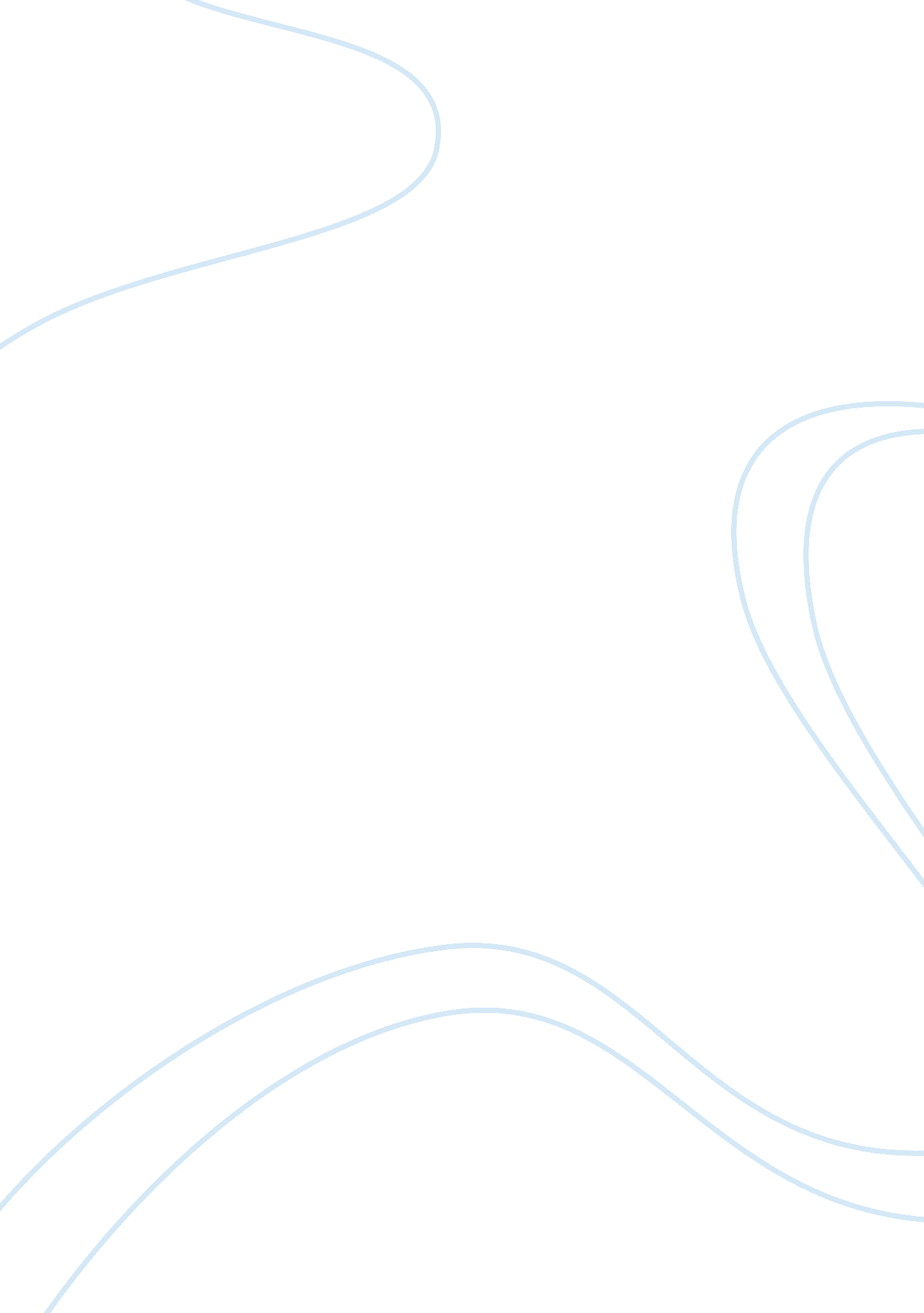 Emancipatory learning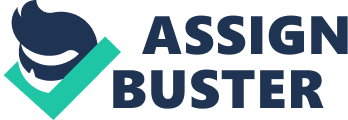 ANA Provision 8 Code of Ethics statesThe nurse is responsibility to be aware not only of specific health needs of individual patients but also of broader health concerns such as world hunger, environmental pollution, lack of access to health care, violation of human rights & inequitable distribution on nursing & healthcare resources. Ethical tenets Feminist EthicsBiases that may perpetuate social injustices rooted in gender, racial, or class distinctions ONEMANCIPATORY LEARNING SPECIFICALLY FOR YOUFOR ONLY$13. 90/PAGEOrder NowEthical tenets communitarianismAccording to Beauchamp and Childress, communitarians believe that " Everything fundamental in ethic derives from communal values, the common good, social goals, traditional practices and cooperative virtuesEthical tenets social justiceBioethicsWhy bioethicsThe critical, relativizing stance of sociology allow us to see bioethics in the sweep of history and the context of medicine. what approach lifts bioethics out of its clinical setting, examining the way it defines and solves ethical problems, the modes of reasoning it employs, and its influence on medical {health care} practice. a social approachThe three highest ranked ethical helps where: Your personal moral values & standards 
Organizational environment 
Management style 
Organizational styleGoal of thisThe promotion of health, welfare, and safety to all peopleBarriers to health care deliveryviolence abuse neglect 